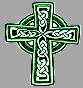 St Patrick of the IslandSt Patrick of the IslandParish BulletinParish BulletinWeek of June 17, 2018 – 11th sunday in ordinary timeWeek of June 17, 2018 – 11th sunday in ordinary timeWeek of June 17, 2018 – 11th sunday in ordinary timemassessaturday june 16, 2018 5 pm 	Bob Simboli from Teresa sunday june 17, 2018 9 am	Intention of the Parishioners11 am  	Leo Morrison from Familywednesday june 20, 20184:30pm Priest’s Intention friday june 22, 20189:00am Priest’s Intentioonsaturday june 23, 2018 5 pm 	Lionel Cozier from Karen 	Williston sunday june 24, 201810 am  Allen Paradis & Nicki De Santis 	from Norma Paradisthis week’s eucharistic ministers5 pm:	Grace & Chris9 am: 	Tony & Anne11 am:	Ricardo & Erinthe sanctuary lamp burns for:This week:  Slawek MaciejowskiNext week:  Special Intention of the 		Cordeiro Familyaltar societyJune 20 – Anne, Mary & DianeJuly 4 – Sophie & Diana massessaturday june 16, 2018 5 pm 	Bob Simboli from Teresa sunday june 17, 2018 9 am	Intention of the Parishioners11 am  	Leo Morrison from Familywednesday june 20, 20184:30pm Priest’s Intention friday june 22, 20189:00am Priest’s Intentioonsaturday june 23, 2018 5 pm 	Lionel Cozier from Karen 	Williston sunday june 24, 201810 am  Allen Paradis & Nicki De Santis 	from Norma Paradisthis week’s eucharistic ministers5 pm:	Grace & Chris9 am: 	Tony & Anne11 am:	Ricardo & Erinthe sanctuary lamp burns for:This week:  Slawek MaciejowskiNext week:  Special Intention of the 		Cordeiro Familyaltar societyJune 20 – Anne, Mary & DianeJuly 4 – Sophie & Diana COLLECTIONThe collection for June 10th was $1519.  Thank you for your generosity.wardens meetingThe wardens meeting will take place on Wednesday June 20 at 7 pm.Attention Parents of 4 & 5 year olds & School aged childrenRegistration for catechism for September is going on now.  The Faith Education Program runs from Pre-K to Grade 6, which includes 1st Communion in Grade 3 and Confirmation in Grade 6.Registration should be completed by June 27. To ensure your child is registered, please contact the office during office hours or see Anne Coulter.   PLEASE PRAY FOR:Slawek Maciejowski, Bert & Gert Yates, Richard Hilton, Lorne Kelly, Brian Lang, Judy Cloutier, Caroline & Patrick, Peter Morahan, Ginny Bannasch, Dave Currie, Phyllis Bird, Dolores Sandy, Mary Martin, Marie Hulse, Andria MacDonald, Frank & Jean Clifford, Claudette & Karen Descoeurs, Mary & Marian Lapchak, Caiti Dore, Helen Lariccia, Eva Bideau, Catherine Shea, Lucie Cardinal, Rod Desmarais, Frank McCluskie, John Battaglia, Ben, Linda Panaro, Boleslaw Zugda, Betty, Gerry & Mary Guy, Ann Desmarais, Thomas Gillette, Elaine Kerr, Woody Leclerc, Jean Gauthier, Gabrielle McWilliamsstudent  summer employmentThe wardens are looking for a student to do odd jobs this summer.  The candidate must be a student 16 years or more, a parishioner, and looking for a part time job.  It will involve mostly outdoor work, and will be 8 hours per week for eight weeks.  If interested, contact Anita Clement or Mary Martin.adoration chapelFor the summer, we are looking for replacements on a weekly basis. Hours needing your time:Monday  - 12pm, 1pm, 4pmtuesday  - 5pm, 7pm Thursday  -  9am, 6pm Friday  -  10amsunday  - 2pmThere will be a Sign-up sheet in the vestibule each week, if you would like to spend an hour with our Lord, please sign up.For information about our Chapel, or to volunteer as an adorer or to spare, contact Audrey Angelozzi at 514-453-5409summer scheduleOur summer schedule will begin June 24th until September 9th, inclusive.  Our schedule will be Saturday 5pm and Sunday 10am.  There will be no weekday Masses from June 27th to September 7th, inclusive.father’s dayWith today being Father’s Day, it seems appropriate to share a little prayer found online for all earthly fathers.“God our Father, We give you thanks and praise for fathers young and old.We pray for young fathers, newly embracing their vocation; May they find courage and perseverance to balance work, family and faith in joy and sacrifice.We pray for our own Fathers around the world whose children are lost or suffering; May they know that the God of compassion walks with them in their sorrow.We pray for men who are not fathers but still mentor and guide us with fatherly love and advice.We remember fathers, grandfather, and great grandfathers who are no longer with us but who live forever in our memory and nourish us with their love. Amen”The greatest giftI ever hadCame from GodI call himDADfather’s dayWith today being Father’s Day, it seems appropriate to share a little prayer found online for all earthly fathers.“God our Father, We give you thanks and praise for fathers young and old.We pray for young fathers, newly embracing their vocation; May they find courage and perseverance to balance work, family and faith in joy and sacrifice.We pray for our own Fathers around the world whose children are lost or suffering; May they know that the God of compassion walks with them in their sorrow.We pray for men who are not fathers but still mentor and guide us with fatherly love and advice.We remember fathers, grandfather, and great grandfathers who are no longer with us but who live forever in our memory and nourish us with their love. Amen”The greatest giftI ever hadCame from GodI call himDAD